Перечень отраслей, которые получат господдержку, снова расширяется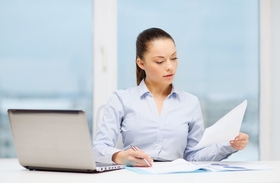 Опубликованы поправки к постановлению N 434, которым утвержден перечень наиболее пострадавших отраслей российской экономики. Они вступят в силу 28 апреля.Перечень дополняется, в частности, различными видами розничной торговли, включая торговлю автомобилями, электроникой, мебелью и иными видами непродовольственных товаров.Полный список новых отраслейКроме того, поправки предусматривают принципиально важное дополнение. Благодаря оговорке "в том числе", которая вносится в п. 2 постановления N 434, перечень пострадавших отраслей может применяться не только в рамках поддержки заемщиков, но и при реализации других мер, например налоговых и арендных каникул.Постановление Правительства РФ от 18.04.2020 N 540Вид деятельностиКод по ОКВЭДТорговля розничная легковыми автомобилями и легкими автотранспортными средствами в специализированных магазинах45.11.2Торговля розничная легковыми автомобилями и легкими автотранспортными средствами прочая45.11.3Торговля розничная прочими автотранспортными средствами, кроме пассажирских, в специализированных магазинах45.19.2Торговля розничная прочими автотранспортными средствами, кроме пассажирских, прочая45.19.3Торговля розничная автомобильными деталями, узлами и принадлежностями45.32Торговля розничная мотоциклами, их деталями, составными частями и принадлежностями в специализированных магазинах45.40.2Торговля розничная мотоциклами, их деталями, узлами и принадлежностями прочая45.40.3Торговля розничная большим товарным ассортиментом с преобладанием непродовольственных товаров в неспециализированных магазинах47.19.1Деятельность универсальных магазинов, торгующих товарами общего ассортимента47.19.2Торговля розничная информационным и коммуникационным оборудованием в специализированных магазинах47.4Торговля розничная прочими бытовыми изделиями в специализированных магазинах47.5Торговля розничная товарами культурно-развлекательного назначения в специализированных магазинах47.6Торговля розничная прочими товарами в специализированных магазинах47.7Торговля розничная в нестационарных торговых объектах и на рынках текстилем, одеждой и обувью47.82Торговля розничная в нестационарных торговых объектах и на рынках прочими товарами47.89Деятельность музеев91.02Деятельность зоопарков91.04.1